METADATA STATISTIKKEGIATANSamarinda,      Mei 2023Mengetahui,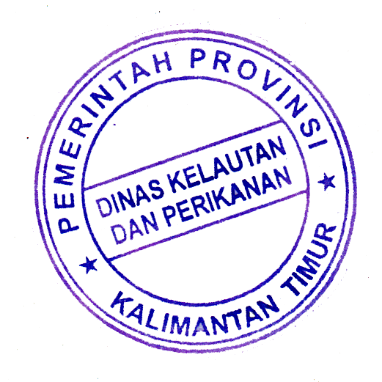 Kepala Dinas Kelautan dan PerikananProvinsi Kalimantan Timur, 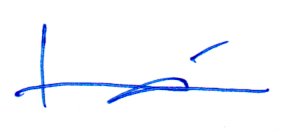 H. Irhan Hukmaidy, S.Pi, MPNIP. 19751228 200003 1 002METADATA STATISTIKKEGIATANSamarinda,      Mei 2023Mengetahui,Kepala Dinas Kelautan dan PerikananProvinsi Kalimantan Timur, H. Irhan Hukmaidy, S.Pi, MPNIP. 19751228 200003 1 002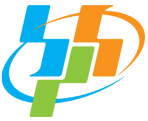 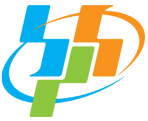 Badan Pusat StatistikBadan Pusat StatistikMS-KegJudul Kegiatan: Kompilasi Produksi Perikanan BudidayaJudul Kegiatan: Kompilasi Produksi Perikanan BudidayaKode Kegiatan (diisi oleh petugas):Kode Kegiatan (diisi oleh petugas):Cara Pengumpulan Data:Cara Pengumpulan Data:Pencancahan Lengkap	- 1Survei	- 2Kompilasi Produk Administrasi	- 3Cara lain sesuai dengan perkembangan TI	- 4Sektor Kegiatan:Sektor Kegiatan:Pertanian dan Perikanan	- 1Demografi dan Kependudukan	- 2Pembangunan	- 3Proyeksi Ekonomi	- 4Pendidikan dan Pelatihan	- 5Lingkungan	- 6Keuangan	- 7Globalisasi	- 8Kesehatan	- 9Industri dan Jasa	- 10Teknologi Informasi dan Komunikasi	- 11Perdagangan Internasional dan 
Neraca Perdagangan	- 12Ketenagakerjaan	- 13Neraca Nasional	- 14Indikator Ekonomi Bulanan	- 15Produktivitas	- 16Harga dan Paritas Daya Beli	- 17Sektor Publik, Perpajakan, dan Regulasi Pasar	- 18Perwilayahan dan Perkotaan	- 19Ilmu Pengetahuan dan Hak Paten	- 20Perlindungan Sosial dan Kesejahteraan	- 21Transportasi	- 22Jika survei statistik sektoral, apakah mendapatkan rekomendasi kegiatan statistik dari BPS?Ya	- 1Tidak	- 2Jika “Ya”, Identitas Rekomendasi: ……………………………Jika survei statistik sektoral, apakah mendapatkan rekomendasi kegiatan statistik dari BPS?Ya	- 1Tidak	- 2Jika “Ya”, Identitas Rekomendasi: ……………………………PENYELENGGARAInstansi Penyelenggara: Dinas Kelautan dan Perikanan Provinsi Kalimantan TimurAlamat Lengkap Instansi Penyelenggara:Telepon	: 0541-743677	Faksimile	: 0541743677E-mail	: sungramdkpkaltim@gmail.comPENANGGUNG JAWABUnit Eselon Penanggung JawabEselon 1	: Eselon 2	: Dinas Kelautan dan Perikanan Provinsi Kalimantan TimurPenanggung Jawab Teknis (setingkat Eselon 3)Jabatan	: Validator Data Bidang Perikanan BudidayaAlamat	: Jl. Kesuma Bangsa No. 1 SamarindaTelepon	: 0541-743677               	Faksimile	: 0541-743677E-mail	: sungramdkpkaltim@gmail.comPERENCANAAN DAN PERSIAPANLatar Belakang Kegiatan:Direktorat Jenderal Perikanan Budidaya adalah salah satu eselon I Kementerian Kelautan dan Perikanan yang mempunyai tugas dalam pembangunan bidang perikanan budidaya. Salah satu indicator keberhasilan pembangunan perikanan budidaya adalah meningkatnya jumlah produksi dan diharapkan semakin tinggi jumlah produksi semakin sejahtera masyarakat perikanan budidaya, produksi perikanan budidaya juga merupakan IKU dari KKP.Produksi perikanan budidaya selain sebagai IKU untuk mengukur kenberhasilan kinerja DJPB dan KKP secara umum, juga digunakan dalam melakukan perencanaan program dan kegiatan DJPB sehingga program yang dilaksanakan oleh DJPB dapat tepat sasaran dan tepat guna.Dinas Kelautan dan Perikanan Provinsi Kalimantan Timur merupakan eselon II yang memiliki tugas turunan dari eselon I Ditjen Perikanan Budidaya yaitu salah satunya dibidang Perikanan Budidaya yang mencakup wilayah Kalimantan Timur.Tujuan Kegiatan:Mendapatkan data jumlah produksi perikanan budidaya beserta data-data yang terkait dengan produksi seperti pengunaan sarana produksi  (benih atau induk , pakan,pupuk dan lahan)  dengan menggunakan kaidah-kaidah statistik yang berlaku sehingga data yang dihasilkan memenuhi tingkat validitas tertentu dan terlegitimasi oleh stakeholder terkait.Rencana Jadwal Kegiatan:Variabel (Karakteristik) yang Dikumpulkan:DESAIN KEGIATANKegiatan ini dilakukan:Hanya sekali	- 1 → langsung ke R.3.3.	Berulang	- 2Jika “berulang” (R.4.1. berkode 2), Frekuensi Penyelenggaraan:Harian	- 1	Empat Bulanan	- 5Mingguan	- 2	Semesteran	- 6Bulanan	- 3	Tahunan	- 7Triwulanan	- 4	> Dua Tahunan	- 8Tipe Pengumpulan Data:Longitudinal Panel	- 1Longitudinal Cross Sectional	- 2Cross Sectional	- 3Cakupan Wilayah Pengumpulan Data:Seluruh Wilayah Indonesia	- 1 → langsung ke R.4.6.Sebagian Wilayah Indonesia	- 2Jika “sebagian wilayah Indonesia” (R.4.4. berkode 2), Wilayah Kegiatan:Metode Pengumpulan Data:Wawancara	- 1Mengisi kuesioner sendiri (swacacah)	- 2Pengamatan (observasi)	- 4Pengumpulan data sekunder	- 8Lainnya (sebutkan) ……………………	- 16Sarana Pengumpulan Data:Paper-assisted Personal Interviewing (PAPI)	- 1Computer-assisted Personal Interviewing (CAPI)	- 2Computer-assisted Telephones Interviewing (CATI)	- 4Computer Aided Web Interviewing (CAWI)	- 8Mail	- 16Lainnya (sebutkan) ……………………	- 32Unit Pengumpulan Data:Individu	- 1Rumah tangga	- 2Usaha/perusahaan	- 4Lainnya (sebutkan) ……………………	- 8DESAIN SAMPEL
Diisi jika cara pengumpulan data adalah survei sebagianJenis Rancangan Sampel:Single Stage/Phase	- 1Multi Stage/Phase	- 2Metode Pemilihan Sampel Tahap Terakhir:Sampel Probabilitas	- 1 → ke R.5.3.aSampel Nonprobabilitas	- 2 → ke R.5.3.bJika “sampel probabilitas” (R.5.2. berkode 1), Metode yang Digunakan:Simple Random Sampling	- 1Systematic Random Sampling	- 2Stratified Random Sampling	- 3             → ke R.5.4Cluster Sampling	- 4Multi Stage Sampling	- 5Jika “sampel nonprobabilitas” (R.5.2. berkode 2), Metode yang Digunakan:Quota Sampling	- 6Accidental Sampling	- 7Purposive Sampling	- 8              → ke R.5.7Snowball Sampling	- 9Saturation Sampling	- 10Kerangka Sampel Tahap Terakhir:List Frame	- 1Area Frame	- 2Fraksi Sampel Keseluruhan:          Produksi=fraksi sampel (N/n) x produksi sampel (p)          N = jumlah luas lahan per stratifikasi dalam satu kab/kota          n = jumlah luas lahan sampel per stratifikasi dalam satu kab/kotaNilai Perkiraan Sampling Error Variabel Utama:2,5 %Unit Sampel:Rumah tangga perikanan budidayaUnit Observasi:Unit usaha budidayaPENGUMPULAN DATAApakah Melakukan Uji Coba (Pilot Survey)?Ya	- 1Tidak	- 2Metode Pemeriksaan Kualitas Pengumpulan Data:Kunjungan kembali (revisit)	- 1	Task Force	- 4Supervisi	- 2	Lainnya (sebutkan) ……	- 8Apakah Melakukan Penyesuaian Nonrespon?Ya	- 1Tidak	- 2Pertanyaan 6.4 – 6.7 ditanyakan jika sarana pengumpulan data adalah PAPI, CAPI, atau CATI(Pilihan R.4.7. kode 1, 2, dan/atau 4 dilingkari)Petugas Pengumpulan Data:Staf instansi penyelenggara	- 1Mitra/tenaga kontrak	- 2Staf instansi penyelenggara dan mitra/tenaga kontrak	- 3Persyaratan Pendidikan Terendah Petugas Pengumpulan Data:≤ SMP	- 1SMA/SMK	- 2Diploma I/II/III	- 3Diploma IV/S1/S2/S3	- 4Jumlah Petugas:Supervisor/penyelia/pengawas	553 orangPengumpul data/enumerator	 3.994 orangApakah Melakukan Pelatihan Petugas?Ya	- 1Tidak	- 2PENGOLAHAN DAN ANALISISTahapan Pengolahan Data:Penyuntingan (Editing)	Ya   - 1	Tidak	- 2Penyandian (Coding)	Ya   - 1	Tidak	- 2Data Entry	Ya   - 1	Tidak	- 2Penyahihan (Validasi)	Ya   - 1	Tidak	- 2Metode Analisis:Deskriptif	- 1Inferensia	- 2Deskriptif dan Inferensia	- 3Unit Analisis:Individu	- 1	Usaha/perusahaan	- 4Rumah tangga	- 2	Lainnya (sebutkan) wilayah	- 8Tingkat Penyajian Hasil Analisis:Nasional	- 1	Kecamatan	- 8Provinsi	- 2	Lainnya (sebutkan) …………………	- 16Kabupaten/Kota	- 4	DISEMINASI HASILProduk Kegiatan yang Tersedia untuk Umum:Tercetak (hardcopy)	Ya   - 1	Tidak	- 2Digital (softcopy)	Ya   - 1	Tidak	- 2Data Mikro	Ya   - 1	Tidak	- 2Jika pilihan R.8.1. kode 1, Rencana Rilis Produk Kegiatan:Badan Pusat StatistikBadan Pusat StatistikMS-KegJudul Kegiatan: Kompilasi Pengumpulan Data Pembudidaya IkanJudul Kegiatan: Kompilasi Pengumpulan Data Pembudidaya IkanKode Kegiatan (diisi oleh petugas):Kode Kegiatan (diisi oleh petugas):Cara Pengumpulan Data:Cara Pengumpulan Data:Pencancahan Lengkap	- 1Survei	- 2Kompilasi Produk Administrasi	- 3Cara lain sesuai dengan perkembangan TI	- 4Sektor Kegiatan:Sektor Kegiatan:Pertanian dan Perikanan	- 1Demografi dan Kependudukan	- 2Pembangunan	- 3Proyeksi Ekonomi	- 4Pendidikan dan Pelatihan	- 5Lingkungan	- 6Keuangan	- 7Globalisasi	- 8Kesehatan	- 9Industri dan Jasa	- 10Teknologi Informasi dan Komunikasi	- 11Perdagangan Internasional dan 
Neraca Perdagangan	- 12Ketenagakerjaan	- 13Neraca Nasional	- 14Indikator Ekonomi Bulanan	- 15Produktivitas	- 16Harga dan Paritas Daya Beli	- 17Sektor Publik, Perpajakan, dan Regulasi Pasar	- 18Perwilayahan dan Perkotaan	- 19Ilmu Pengetahuan dan Hak Paten	- 20Perlindungan Sosial dan Kesejahteraan	- 21Transportasi	- 22Jika survei statistik sektoral, apakah mendapatkan rekomendasi kegiatan statistik dari BPS?Ya	- 1Tidak	- 2Jika “Ya”, Identitas Rekomendasi: ……………………………Jika survei statistik sektoral, apakah mendapatkan rekomendasi kegiatan statistik dari BPS?Ya	- 1Tidak	- 2Jika “Ya”, Identitas Rekomendasi: ……………………………PENYELENGGARAPENYELENGGARAInstansi Penyelenggara: Dinas Kelautan dan Perikanan BudidayaInstansi Penyelenggara: Dinas Kelautan dan Perikanan BudidayaAlamat Lengkap Instansi Penyelenggara:Jl. Kesuma Bangsa No. 1 SamarindaTelepon	: 0541-743677	Faksimile	: 0541-743677E-mail	: sungramdkpkaltim@gmail.comAlamat Lengkap Instansi Penyelenggara:Jl. Kesuma Bangsa No. 1 SamarindaTelepon	: 0541-743677	Faksimile	: 0541-743677E-mail	: sungramdkpkaltim@gmail.comPENANGGUNG JAWABPENANGGUNG JAWABUnit Eselon Penanggung JawabEselon 1	: Direktorat Jenderal Perikanan BudidayaEselon 2	: Dinas Kelautan dan Perikanan Provinsi Kalimantan TimurUnit Eselon Penanggung JawabEselon 1	: Direktorat Jenderal Perikanan BudidayaEselon 2	: Dinas Kelautan dan Perikanan Provinsi Kalimantan TimurPenanggung Jawab Teknis (setingkat Eselon 3)Jabatan	: Validator Teknis Data Bidang Perikanan BudidayaAlamat	: Jl. Kesuma Bangsa No. 1 SamarindaTelepon	: 0541-743677	Faksimile	: 0541-743677E-mail	: sungramdkpkaltim@gmail.comPenanggung Jawab Teknis (setingkat Eselon 3)Jabatan	: Validator Teknis Data Bidang Perikanan BudidayaAlamat	: Jl. Kesuma Bangsa No. 1 SamarindaTelepon	: 0541-743677	Faksimile	: 0541-743677E-mail	: sungramdkpkaltim@gmail.comPERENCANAAN DAN PERSIAPANPERENCANAAN DAN PERSIAPANLatar Belakang Kegiatan:Direktorat Jenderal Perikanan Budidaya adalah salah satu eselon I Kementerian Kelautan dan Perikanan yang mempunyai tugas dalam pembangunan bidang perikanan budidaya. Salah satu tugasnya adalah melakukan pembinaan kepada pembudidaya ikan dan menumbuhkan pembudidaya baru sehingga semakin banyak pembudidaya ikan menunjukan keberhasilan pembangunan perikanan budidaya dan menunjukan bahwa usaha perikanan budidaya menjanjikan untuk dijadikan sebagai mata pencaharianDinas Kelautan dan Perikanan Provinsi Kalimantan Timur merupakan eselon II Direktorat Perikanan Budidaya yang salah satu tugasnya juga mengampu pembinaan kepada Pembudidaya Ikan serta membangun dan mengembangkan pembudidaya baru di wilayah Kalimantan Timur sehingga dapat meningkatkan jumlah produksi perikanan budidaya secara optimal.Latar Belakang Kegiatan:Direktorat Jenderal Perikanan Budidaya adalah salah satu eselon I Kementerian Kelautan dan Perikanan yang mempunyai tugas dalam pembangunan bidang perikanan budidaya. Salah satu tugasnya adalah melakukan pembinaan kepada pembudidaya ikan dan menumbuhkan pembudidaya baru sehingga semakin banyak pembudidaya ikan menunjukan keberhasilan pembangunan perikanan budidaya dan menunjukan bahwa usaha perikanan budidaya menjanjikan untuk dijadikan sebagai mata pencaharianDinas Kelautan dan Perikanan Provinsi Kalimantan Timur merupakan eselon II Direktorat Perikanan Budidaya yang salah satu tugasnya juga mengampu pembinaan kepada Pembudidaya Ikan serta membangun dan mengembangkan pembudidaya baru di wilayah Kalimantan Timur sehingga dapat meningkatkan jumlah produksi perikanan budidaya secara optimal.Tujuan Kegiatan:Mendapatkan data jumlah pembudidaya ikan yang dapat digunakan sebagai bahan perencanaan dan evaluasi pembangunan perikanan budidayaTujuan Kegiatan:Mendapatkan data jumlah pembudidaya ikan yang dapat digunakan sebagai bahan perencanaan dan evaluasi pembangunan perikanan budidayaRencana Jadwal Kegiatan:Rencana Jadwal Kegiatan:Variabel (Karakteristik) yang Dikumpulkan:Variabel (Karakteristik) yang Dikumpulkan:DESAIN KEGIATANDESAIN KEGIATANKegiatan ini dilakukan:Hanya sekali	- 1 → langsung ke R.3.3.	Berulang	- 2Kegiatan ini dilakukan:Hanya sekali	- 1 → langsung ke R.3.3.	Berulang	- 2Jika “berulang” (R.4.1. berkode 2), Frekuensi Penyelenggaraan:Harian	- 1	Empat Bulanan	- 5Mingguan	- 2	Semesteran	- 6Bulanan	- 3	Tahunan	- 7Triwulanan	- 4	> Dua Tahunan	- 8Jika “berulang” (R.4.1. berkode 2), Frekuensi Penyelenggaraan:Harian	- 1	Empat Bulanan	- 5Mingguan	- 2	Semesteran	- 6Bulanan	- 3	Tahunan	- 7Triwulanan	- 4	> Dua Tahunan	- 8Tipe Pengumpulan Data:Longitudinal Panel	- 1Longitudinal Cross Sectional	- 2Cross Sectional	- 3Tipe Pengumpulan Data:Longitudinal Panel	- 1Longitudinal Cross Sectional	- 2Cross Sectional	- 3Cakupan Wilayah Pengumpulan Data:Seluruh Wilayah Indonesia	- 1 → langsung ke R.4.6.Sebagian Wilayah Indonesia	- 2Cakupan Wilayah Pengumpulan Data:Seluruh Wilayah Indonesia	- 1 → langsung ke R.4.6.Sebagian Wilayah Indonesia	- 2Jika “sebagian wilayah Indonesia” (R.4.4. berkode 2), Wilayah Kegiatan:Jika “sebagian wilayah Indonesia” (R.4.4. berkode 2), Wilayah Kegiatan:Metode Pengumpulan Data:Wawancara	- 1Mengisi kuesioner sendiri (swacacah)	- 2Pengamatan (observasi)	- 4Pengumpulan data sekunder	- 8Lainnya (sebutkan) ……………………	- 16Metode Pengumpulan Data:Wawancara	- 1Mengisi kuesioner sendiri (swacacah)	- 2Pengamatan (observasi)	- 4Pengumpulan data sekunder	- 8Lainnya (sebutkan) ……………………	- 16Sarana Pengumpulan Data:Paper-assisted Personal Interviewing (PAPI)	- 1Computer-assisted Personal Interviewing (CAPI)	- 2Computer-assisted Telephones Interviewing (CATI)	- 4Computer Aided Web Interviewing (CAWI)	- 8Mail	- 16Lainnya (sebutkan) ……………………	- 32Sarana Pengumpulan Data:Paper-assisted Personal Interviewing (PAPI)	- 1Computer-assisted Personal Interviewing (CAPI)	- 2Computer-assisted Telephones Interviewing (CATI)	- 4Computer Aided Web Interviewing (CAWI)	- 8Mail	- 16Lainnya (sebutkan) ……………………	- 32Unit Pengumpulan Data:Individu	- 1Rumah tangga	- 2Usaha/perusahaan	- 4Lainnya (sebutkan) ……………………	- 8Unit Pengumpulan Data:Individu	- 1Rumah tangga	- 2Usaha/perusahaan	- 4Lainnya (sebutkan) ……………………	- 8DESAIN SAMPEL
Diisi jika cara pengumpulan data adalah survei sebagianDESAIN SAMPEL
Diisi jika cara pengumpulan data adalah survei sebagianJenis Rancangan Sampel:Single Stage/Phase	- 1Multi Stage/Phase	- 2Jenis Rancangan Sampel:Single Stage/Phase	- 1Multi Stage/Phase	- 2Metode Pemilihan Sampel Tahap Terakhir:Sampel Probabilitas	- 1 → ke R.5.3.aSampel Nonprobabilitas	- 2 → ke R.5.3.bMetode Pemilihan Sampel Tahap Terakhir:Sampel Probabilitas	- 1 → ke R.5.3.aSampel Nonprobabilitas	- 2 → ke R.5.3.bJika “sampel probabilitas” (R.5.2. berkode 1), Metode yang Digunakan:Simple Random Sampling	- 1Systematic Random Sampling	- 2Stratified Random Sampling	- 3             → ke R.5.4Cluster Sampling	- 4Multi Stage Sampling	- 5Jika “sampel nonprobabilitas” (R.5.2. berkode 2), Metode yang Digunakan:Quota Sampling	- 6Accidental Sampling	- 7Purposive Sampling	- 8              → ke R.5.7Snowball Sampling	- 9Saturation Sampling	- 10Jika “sampel probabilitas” (R.5.2. berkode 1), Metode yang Digunakan:Simple Random Sampling	- 1Systematic Random Sampling	- 2Stratified Random Sampling	- 3             → ke R.5.4Cluster Sampling	- 4Multi Stage Sampling	- 5Jika “sampel nonprobabilitas” (R.5.2. berkode 2), Metode yang Digunakan:Quota Sampling	- 6Accidental Sampling	- 7Purposive Sampling	- 8              → ke R.5.7Snowball Sampling	- 9Saturation Sampling	- 10Kerangka Sampel Tahap Terakhir:List Frame	- 1Area Frame	- 2Kerangka Sampel Tahap Terakhir:List Frame	- 1Area Frame	- 2Fraksi Sampel Keseluruhan:Fraksi Sampel Keseluruhan:Nilai Perkiraan Sampling Error Variabel Utama:Nilai Perkiraan Sampling Error Variabel Utama:Unit Sampel:Rumah tangga perikanan budidayaUnit Sampel:Rumah tangga perikanan budidayaUnit Observasi:Rumah tangga perikanan budidayaUnit Observasi:Rumah tangga perikanan budidayaPENGUMPULAN DATAPENGUMPULAN DATAApakah Melakukan Uji Coba (Pilot Survey)?Ya	- 1Tidak	- 2Apakah Melakukan Uji Coba (Pilot Survey)?Ya	- 1Tidak	- 2Metode Pemeriksaan Kualitas Pengumpulan Data:Kunjungan kembali (revisit)	- 1	Task Force	- 4Supervisi	- 2	Lainnya (sebutkan) …………………	- 8Metode Pemeriksaan Kualitas Pengumpulan Data:Kunjungan kembali (revisit)	- 1	Task Force	- 4Supervisi	- 2	Lainnya (sebutkan) …………………	- 8Apakah Melakukan Penyesuaian Nonrespon?Ya	- 1Tidak	- 2Apakah Melakukan Penyesuaian Nonrespon?Ya	- 1Tidak	- 2Pertanyaan 6.4 – 6.7 ditanyakan jika sarana pengumpulan data adalah PAPI, CAPI, atau CATI(Pilihan R.4.7. kode 1, 2, dan/atau 4 dilingkari)Pertanyaan 6.4 – 6.7 ditanyakan jika sarana pengumpulan data adalah PAPI, CAPI, atau CATI(Pilihan R.4.7. kode 1, 2, dan/atau 4 dilingkari)Petugas Pengumpulan Data:Staf instansi penyelenggara	- 1Mitra/tenaga kontrak	- 2Staf instansi penyelenggara dan mitra/tenaga kontrak	- 3Petugas Pengumpulan Data:Staf instansi penyelenggara	- 1Mitra/tenaga kontrak	- 2Staf instansi penyelenggara dan mitra/tenaga kontrak	- 3Persyaratan Pendidikan Terendah Petugas Pengumpulan Data:≤ SMP	- 1SMA/SMK	- 2Diploma I/II/III	- 3Diploma IV/S1/S2/S3	- 4Persyaratan Pendidikan Terendah Petugas Pengumpulan Data:≤ SMP	- 1SMA/SMK	- 2Diploma I/II/III	- 3Diploma IV/S1/S2/S3	- 4Jumlah Petugas:Supervisor/penyelia/pengawas	553 orangPengumpul data/enumerator	3.994 orangJumlah Petugas:Supervisor/penyelia/pengawas	553 orangPengumpul data/enumerator	3.994 orangApakah Melakukan Pelatihan Petugas?Ya	- 1Tidak	- 2Apakah Melakukan Pelatihan Petugas?Ya	- 1Tidak	- 2PENGOLAHAN DAN ANALISISPENGOLAHAN DAN ANALISISTahapan Pengolahan Data:Penyuntingan (Editing)	Ya   - 1	Tidak	- 2Penyandian (Coding)	Ya   - 1	Tidak	- 2Data Entry	Ya   - 1	Tidak	- 2Penyahihan (Validasi)	Ya   - 1	Tidak	- 2Tahapan Pengolahan Data:Penyuntingan (Editing)	Ya   - 1	Tidak	- 2Penyandian (Coding)	Ya   - 1	Tidak	- 2Data Entry	Ya   - 1	Tidak	- 2Penyahihan (Validasi)	Ya   - 1	Tidak	- 2Metode Analisis:Deskriptif	- 1Inferensia	- 2Deskriptif dan Inferensia	- 3Metode Analisis:Deskriptif	- 1Inferensia	- 2Deskriptif dan Inferensia	- 3Unit Analisis:Individu	- 1	Usaha/perusahaan	- 4Rumah tangga	- 2	Lainnya (sebutkan) …………………	- 8Unit Analisis:Individu	- 1	Usaha/perusahaan	- 4Rumah tangga	- 2	Lainnya (sebutkan) …………………	- 8Tingkat Penyajian Hasil Analisis:Nasional	- 1	Kecamatan	- 8Provinsi	- 2	Lainnya (sebutkan) …………………	- 16Kabupaten/Kota	- 4	Tingkat Penyajian Hasil Analisis:Nasional	- 1	Kecamatan	- 8Provinsi	- 2	Lainnya (sebutkan) …………………	- 16Kabupaten/Kota	- 4	DISEMINASI HASILDISEMINASI HASILProduk Kegiatan yang Tersedia untuk Umum:Tercetak (hardcopy)	Ya   - 1	Tidak	- 2Digital (softcopy)	Ya   - 1	Tidak	- 2Data Mikro	Ya   - 1	Tidak	- 2Produk Kegiatan yang Tersedia untuk Umum:Tercetak (hardcopy)	Ya   - 1	Tidak	- 2Digital (softcopy)	Ya   - 1	Tidak	- 2Data Mikro	Ya   - 1	Tidak	- 2Jika pilihan R.8.1. kode 1, Rencana Rilis Produk Kegiatan:Jika pilihan R.8.1. kode 1, Rencana Rilis Produk Kegiatan: